В Усть-Катавском городском округе сотрудники полиции организовали конкурс «Полицейский дядя Степа»Ежегодный Всероссийский конкурс детского творчества «Полицейский Дядя Степа», проводится в преддверии Международного дня защиты детей проходит при поддержке Общественного совета. В этом году, учитывая сложную эпидемиологическую обстановку, данный проект реализовывался дистанционно.В конкурсе приняли участие  ребята МКУСО «Центр помощи детям». Все конкурсанты справились с поставленной задачей. Детишки вложили всю искренность своей души, изобретательность, фантазию и показали заинтересованность к профессии людей в погонах, стоящих на страже покоя граждан. Полицейские отметили, что воспитанники центра помощи детям, оставшимся без попечения родителей ежегодно принимают активное участие в творческих конкурсах, проводимых Отделом МВД.Сотрудники полиции и члены Общественного совета при Отделе МВД России по Усть-Катавскому городскому округу выражают благодарность участникам за творческий подход и участие в данном конкурсе. Лучшие работы направлены в региональный главк МВД для участия на областном уровне.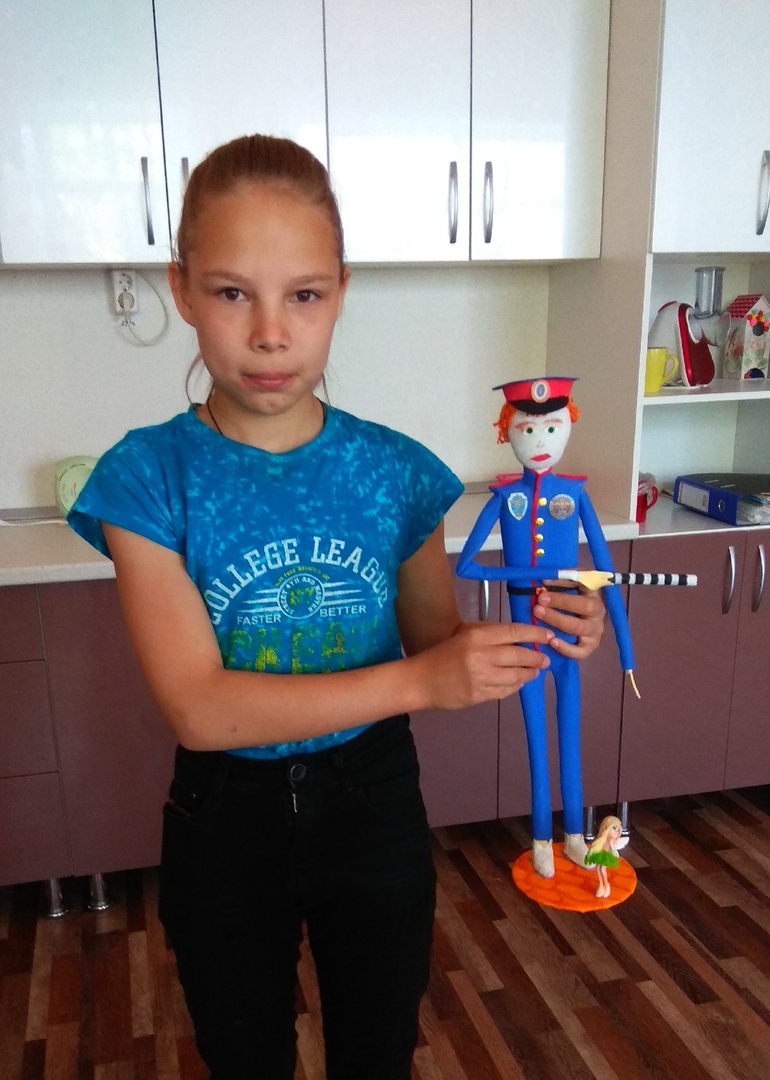 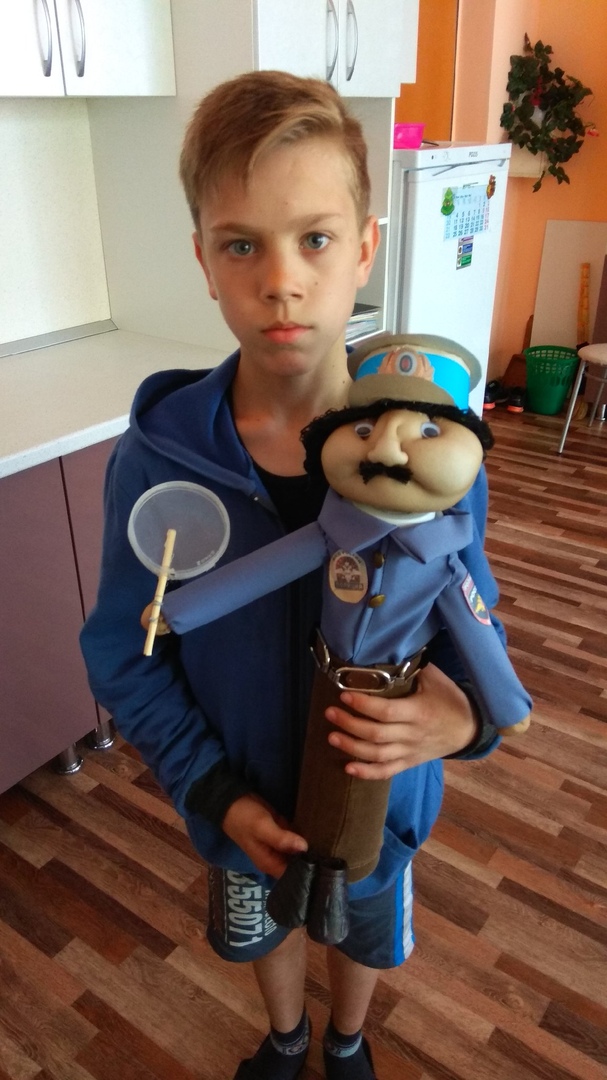 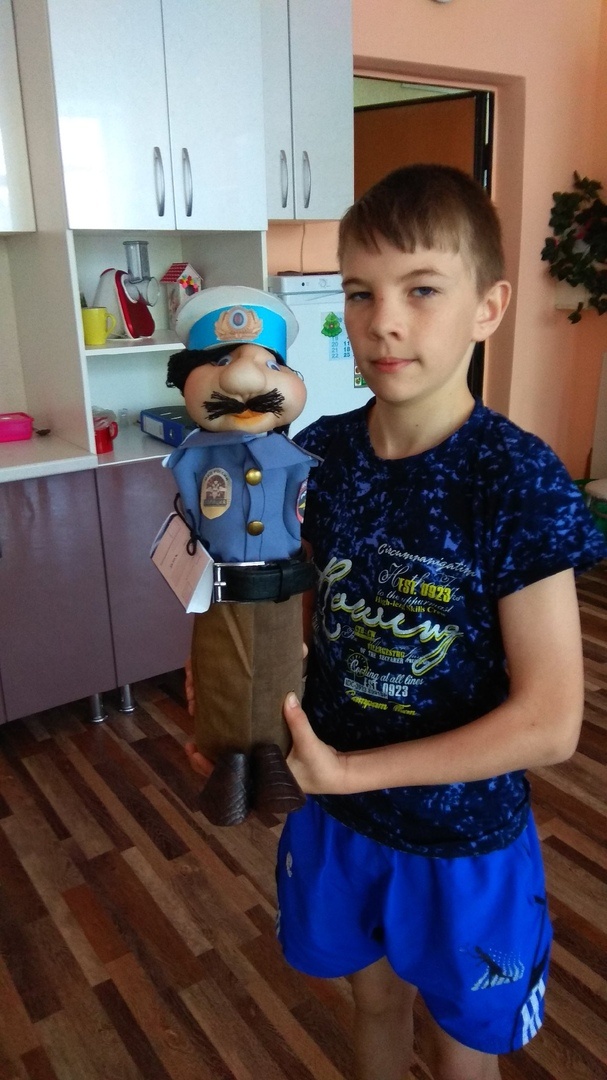 